     ПОСТАНОВЛЕНИЕ                                                            JÖП«Об утверждении плана противодействия   коррупции в сельской администрации   муниципального образования  Черноануйское сельское поселении   на 2021-2024 годы»   В целях реализации Указа Президента Российской Федерации от 16.08.2021 года № 478 «О Национальном плане противодействия коррупции на 2021 -2024 годы», в соответствии с пунктом 33 части 1 статьи 15 Федерального закона от 06.10.2003 №131-ФЗ «Об общих принципах организации местного самоуправления в Российской Федерации», Федеральным законом от 25.12.2008 № 273-ФЗ «О противодействии коррупции», Закон Республики Алтай от 5 марта 2009 г. N 1-РЗ "О противодействии коррупции в Республике Алтай",ПОСТАНОВЛЯЮ:1. Утвердить прилагаемый План противодействия коррупции в сельской администрации муниципального образования Черноануйское сельское поселение на 2021-2024 годы.2.  Настоящее постановление вступает в силу после официального опубликования.3.  Контроль за выполнением настоящего постановления оставляю за собой.Глава Черноануйского сельского поселение                                                      Акатьева Т.А.                                                                                                             Приложение № 1к Постановлению главыМО Черноануйское сельскоепоселение № 10 от 18.04.2022 г.ПЛАНпротиводействия коррупции в сельской администрациимуниципального образования Черноануйское сельское поселение на 2021 -2024 гг.РЕСПУБЛИКА АЛТАЙ АДМИНИСТРАЦИЯ МУНИЦИПАЛЬНОГО ОБРАЗОВАНИЯ ЧЕРНОАНУСКОЕ СЕЛЬСКОЕ ПОСЕЛЕНИЕ 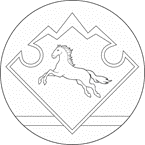  АЛТАЙ РЕСПУБЛИКАНЫҤКАН-ООЗЫ АЙМАКТЫ ЧАРГЫОЗЫ JУРТ АДМИНИСТРАЦИЯЗЫ               « 18» апреля 2022 г.                                             №  10№ п/пНаименование мероприятииСроки исполненияОтветственный исполнительI. Организационно – методическое и правовое обеспечение, закрепление стандартов поведения, разработка и внедрение специальных антикоррупционных процедурI. Организационно – методическое и правовое обеспечение, закрепление стандартов поведения, разработка и внедрение специальных антикоррупционных процедурI. Организационно – методическое и правовое обеспечение, закрепление стандартов поведения, разработка и внедрение специальных антикоррупционных процедурI. Организационно – методическое и правовое обеспечение, закрепление стандартов поведения, разработка и внедрение специальных антикоррупционных процедур1.1Определение должностных лиц, ответственных в администрации муниципального образования Черно-ануйское сельское поселение Усть-Канского района Республики Алтай (далее - ОМС) за профилактику коррупционных и иных правонарушений, реализацию антикоррупционной политики.По мере необходимостиГлава администрации сельского поселения1.2Разработка проектов муниципальных правовых актов по противодействию коррупции в ОМС и их принятие.ПостоянноГлава администрации сельского поселения1.3Проведение антикоррупционной экспертизы муниципальных нормативных правовых актов и проектов муниципальных нормативных правовых актов ОМС.ПостоянноГлава администрации сельского поселения1.4Введение в должностные регламенты и служебные контракты муниципальных служащих обязанностей по соблюдению ограничений и запретов, требований к служебному поведению, предотвращении или урегулировании конфликта интересов, исполнении иных обязанностей в соответствии с антикоррупционным законодательством, ответственности за нарушение антикоррупционного законодательства.Постоянно Глава администрации сельского поселения1.5Введение антикоррупционных положений в трудовые договоры, должностные инструкции работников ОМС, коллективные договоры, правила внутреннего трудового распорядка.По мере необходимостиГлава администрации сельского поселенияII. Противодействие коррупции на территории муниципального образованияII. Противодействие коррупции на территории муниципального образованияII. Противодействие коррупции на территории муниципального образованияII. Противодействие коррупции на территории муниципального образования2.1Обеспечение соблюдения муниципальными служащими ограничений и запретов, установленных федеральным законодательством, а также по исполнению муниципальными служащими и работниками ОМС обязанностей, установленных в целях противодействия коррупции, в том числе урегулирование конфликта интересов.ПостоянноГлава администрации сельского поселения2.2Обеспечение соблюдения гражданами, замещающими муниципальные должности ограничений и запретов установленных федеральным законодательством, а также исполнения обязанностей, установ-ленных в целях противодействия коррупции, в том числе урегулирование конфликта интересов.ПостоянноПредседатель Совета депутатов сельского поселения2.3Своевременное предоставление сведений о доходах, расходах, об имуществе и обязательствах имущест-венного характера, лицами, замещающими должности, осуществление полномочий по которым влечет за собой обязанность предоставлять данные сведения.До 30 апреля текущего годаГлава администрации, Председатель Совета депу-татов сельского поселения.2.4Обеспечение соблюдения муниципальными служащими Кодекса этики и служебного поведения муниципальных служащих.ПостоянноГлава администрации сельского поселения2.5Анализ жалоб и обращений граждан о фактах коррупции в органах местного самоуправления и организация проверок указанных фактов.Не реже 1 раза в полугодийГлава администрации сельского поселения2.6Участие в деятельности комиссии по соблюдению требований к служебному поведению муниципальных служащих и урегулированию конфликта интересов.По мере необходимости, с учетом графика работы комиссииГлава администрации сельского поселенияIII. Обучение и информирование муниципальных служащих и работников ОМСIII. Обучение и информирование муниципальных служащих и работников ОМСIII. Обучение и информирование муниципальных служащих и работников ОМСIII. Обучение и информирование муниципальных служащих и работников ОМС3.1Организация обучения должностных лиц, ответственных в ОМС за профилактику коррупционных и иных правонарушений, реализацию антикоррупционной политики.ЕжегодноГлава администрации сельского поселения3.2Ознакомление вновь принимаемых муниципальных служащих и работников под роспись с нормативными документами, регламентирующими вопросы предупреждения и противодействия коррупции в ОМС.Постоянно, при приеме на работуГлава администрации сельского поселения3.3Ознакомление муниципальных служащих и работников под роспись с нормативными документами, регламентирующими вопросы предупреждения и противодействия коррупции в ОМС.Постоянно, при издании нового нормативного документа, внесении изменений в действующиеГлава администрации сельского поселения.1V. Информирование общества о мерах, принимаемых ОМС в целях противодействия коррупции1V. Информирование общества о мерах, принимаемых ОМС в целях противодействия коррупции1V. Информирование общества о мерах, принимаемых ОМС в целях противодействия коррупции1V. Информирование общества о мерах, принимаемых ОМС в целях противодействия коррупции4.1Обеспечение в пределах, установленных законодательством Российской Федерации и Республики Алтай, доступности и открытости информации о деятельности органов местного самоуправления на официальном сайте МО Черноануйское сельское поселение в информационно-телекоммуникационной сети «Интернет», взаимодействие со СМИ.ПостоянноГлава администрации сельского поселения4.2Размещение на официальном сайте ОМС в информационно-телекоммуникационной сети «Интернет», в разделе «Противодействие коррупции», актуальной информации и отчетных материалов об антикоррупционной деятельности ОМС, достигнутых результатах в сфере противодействия коррупции.ПостоянноГлава администрации сельского поселения4.3Опубликование на официальном сайте ОМС в информационно-телекоммуникационной сети «Интернет» текстов нормативных правовых актов Российской Федерации и Республики Алтай, муниципального района и сельского поселения в сфере противодействия коррупции, а также проектов нормативных правовых актов.ПостоянноГлава администрации сельского поселения4.4Создание и размещение в помещениях занимаемых ОМС, социальной рекламы, направленной на профилактику коррупционных проявлений со стороны граждан и предупреждение коррупционного поведения муниципальных служащих и работников ОМС.1 раз в год, обновление по мере необходимостиГлава администрации сельского поселения4.5Размещение сведений о доходах, об имуществе и обязательствах имущественного характера лиц, замещающих муниципальные должности, муниципальных служащих и членов их семей на официальном сайте органа местного самоуправления в информационно-телекоммуникационной сети «Интернет».в течение 14 рабочих дней со дня истечения срока, установленного для подачи сведений о доходах, расходах, об имуществе и обязательствах имущественного характерГлава администрации сельского поселения,        Председатель Совета депутатов сельского поселенияV. Противодействие коррупции в сфере размещения заказов на поставки товаров, выполнение работ, оказание услуг для муниципальных нуждV. Противодействие коррупции в сфере размещения заказов на поставки товаров, выполнение работ, оказание услуг для муниципальных нуждV. Противодействие коррупции в сфере размещения заказов на поставки товаров, выполнение работ, оказание услуг для муниципальных нуждV. Противодействие коррупции в сфере размещения заказов на поставки товаров, выполнение работ, оказание услуг для муниципальных нужд5.1Размещение информации о размещении заказов на поставки товаров, выполнение работ, оказание услуг для муниципальных нужд в Единой информациионной системе в сфере закупок, на официальном сайте ОМС в информационно-телекоммуникационной сети «Интернет».2021-2024 ггГлава администрации сельского поселения5.2Поддержание актуального состояния реестра муниципальных услуг.ПостоянноГлава администрации сельского поселения5.3Организация мониторинга наиболее массовых и значимых для граждан муниципальных услуг, а также удовлетворенности граждан качеством предоставления муниципальных услуг.1 раз в полугодиеГлава администрации сельского поселения5.4Разработка, внедрение и мониторинг административных регламентов предоставления муниципальных услуг, осуществления функций муниципального контроля.По мере необходимостиГлава администрации сельского поселенияVI. Контроль и оценка результатов проводимой антикоррупционной работыVI. Контроль и оценка результатов проводимой антикоррупционной работыVI. Контроль и оценка результатов проводимой антикоррупционной работыVI. Контроль и оценка результатов проводимой антикоррупционной работы6.1Рассмотрение на Совете депутатов МО Черноануйское сельское поселение результатов работы ОМС по противодействию коррупции на территории муниципального образования.Не реже одного раза в полугодиеГлава администрации сельского поселения,        Председатель Совета депутатов сельского поселения6.2Осуществление контроля соблюдения муниципальными служащими ограничений и запретов, установленных федеральным законодательством, а также соблюдения требований к служебному поведению муниципальных служащих и работников ОМС, урегулированию конфликта интересов.ПостоянноГлава администрации сельского поселения6.3Осуществление контроля соблюдения гражданами, замещающими муниципальные должности ограничений и запретов установленных федеральным законодательством, а также исполнения обязанностей, установленных в целях противодействия коррупции, в том числе урегулирование конфликта интересов.Постоянно Председатель Совета депутатов сельского поселения6.4Осуществление контроля за соблюдением требований Федерального закона от 21.07.2005 № 94-ФЗ «О размещении заказов на поставки товаров, выполнение работ, оказание услуг для государственных и муниципальных нужд».Постоянно Глава администрации сельского поселения